ENTRANT CHECKLISTYour details:Architect/practice name: ACT Architect registration number: Email: Phone: (Note: Our research team will do some cross-checks and we’ll contact you if we have a question).Check one box:			And check one box: Detached new house 			 Constructed Alts+adds    				 In-progress  Attached multi-unit 			 Early design or design idea(Note: early stage, in-progress or built work is encouraged in the 2022 Studio Share round. Submit as many projects as you wish for a chance to win a beautiful sketchbook by a local Canberra artist and to be shortlisted for our Design Canberra Studio Share exhibition. Exhibited posters will each focus on an architectural studio).Please do a quick double check of your model and check these boxes:The FAQs have some tips to help with modelling accuracy, summarised as follows:  GFA calculated to wall exterior including any roofed car spaces Input your take-offs from your drawn/designed roof, floor, and wall areas (see FAQs) For a powder room or laundry with WC, add ‘0.5’ at ‘Bathrooms’ For each study or multipurpose room which can house a bed, you can add ‘0.5’ at ‘Bedrooms’  Check you have entered the number of ‘Dwellings’ as ‘1’ or more (such as for multi-units) This information will help our cross-checks and jury preparations:Construction cost/m2 (defined at FAQs): :…………….………………….………….………….………………….…………For major appliances, please confirm your brand/model number or provide an appliance weblink:Primary A/C (if used): :…………….………………….……………………….………….…………….………………….………… Solar (if used): :…………….………………….…………………….………………….………………….………………….…………    (See FAQs for the kilowatt maximums that apply if a solar brand/model is not provided)For sanitary fixtures > 3star WELs, please provide a brand/model or a sanitary fixture weblink:Tap:..……………...…………...………Shower:…………….………………….…………WC:….…….………………….…………To submit, upload your confidential PDFs / check these boxes (help video):  1. Complete and upload this entrant checklist  2. Upload copies of your site and floor plan, elevations and sections (Note: For cash prize eligibility, upload the equivalent of DA or BA-ready plans, elevations and sections)  3. Upload your prepared CLCHC poster (poster examples on our website)     4. Please check at least one box and upload your thermal rating certificate extract: NatHERs certificate performance extract Your Home applicable template house extract for energy performance (see FAQs) Passivhaus certificate performance extract (see FAQs) Optional A4 single page supporting information (photos, text, or analysis diagrams etc) (Note: Apart from your poster, your entry materials remain confidential).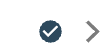 GWP performance (if you have the tick, then submit)GOOD LUCK!